MondayTuesdayWednesdayThursdayFriday1.  Global Day of Parents!  Today we will be creating our own family tree crafts.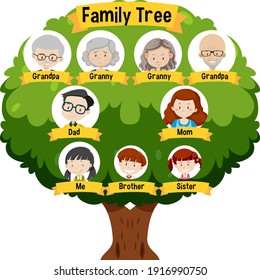 5.  Today we will be making our own veggie rolls 6.  Let’s make Father’s Day cards and gifts.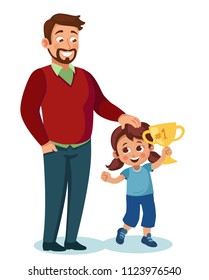 8.  World Ocean Day!Today we will be making our own ocean collages.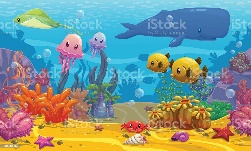 12.  Heathy Eating Week!  Today we will be making our own smoothies 13.  Today we will be making our own fruit salad.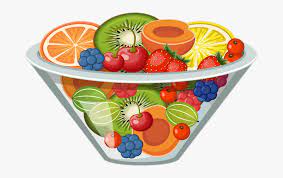 15.  Today we will be exploring different textures and making collages16.  Today we will be making chocolate puff pastries.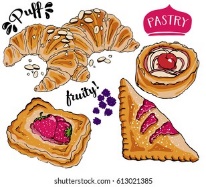 20.  Come and join us for our sensory stay and play.  4.00-5.00pm.21.  Let’s use explore colours and marks by using paint sticks.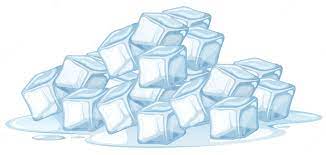 23.  Today we will be exploring ice and scoops (empting and filling).26.  Today we will be exploring frozen fruit.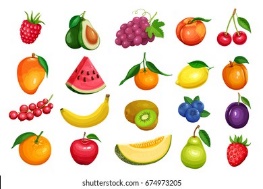 28.  Today we will be using fruit in paint to mark make.29.   Today we will be going on a sensory walk in the garden.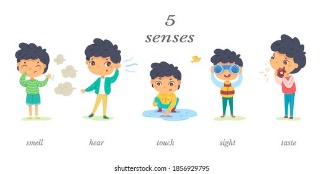 